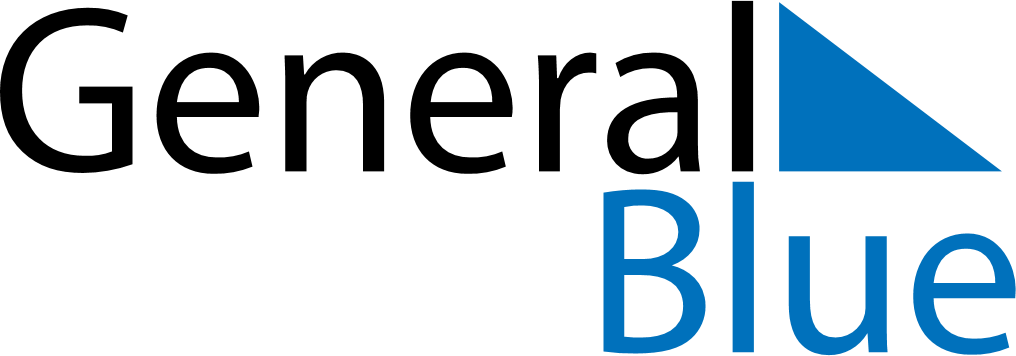 Ecuador 2025 HolidaysEcuador 2025 HolidaysDATENAME OF HOLIDAYJanuary 1, 2025WednesdayNew Year’s DayMarch 3, 2025MondayCarnivalMarch 4, 2025TuesdayShrove TuesdayApril 17, 2025ThursdayMaundy ThursdayApril 18, 2025FridayGood FridayApril 20, 2025SundayEaster SundayMay 1, 2025ThursdayLabour DayMay 24, 2025SaturdayThe Battle of PichinchaJuly 24, 2025ThursdayThe Birthday of Simón BolívarAugust 10, 2025SundayDeclaration of Independence of QuitoSeptember 10, 2025WednesdayIndependence of GuayaquilOctober 31, 2025FridayFlag DayNovember 2, 2025SundayAll Souls’ DayNovember 3, 2025MondayIndependence of CuencaDecember 25, 2025ThursdayChristmas DayDecember 31, 2025WednesdayNew Year’s Eve